FLU CLINIC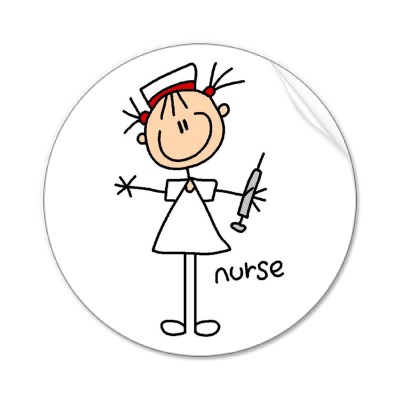 OCTOBER 2ND 2019   9 TO 11:30TOWN HALL ANNEXCONDUCTED BY THE PORCH LIGHT VNAPLEASE BRING YOUR INSURANCE CARDS!STAY FOR LUNCH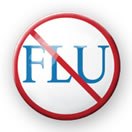 